Uniwersytet Przyrodniczy w Poznaniu (13 p)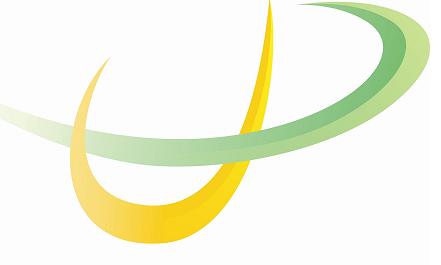 Wydział Ekonomiczny (13 p)Kierunek (11p):  Nazwa kierunku (12 p)numer albumu 12345 (12 p)Imię i Nazwisko (14 p)TYTUŁ PRACY MAGISTERSKIEJ/ LICENCJACKIEJ (na końcu nie stawiać kropki, 16 p, wersaliki lub kapitaliki, bold)TYTUŁ PRACY W JĘZYKU ANGIELSKIM Praca magisterska/ licencjacka (wybrać jaka)Katedra (11p): 		nazwa Seminarium: 		tytuł lub stopień naukowy, imię i nazwisko prowadzącego	Promotor: 		tytuł lub stopień naukowy, imię i nazwisko promotora (12p)Pracę przyjęto (12 p) ..................................................................(data i podpis promotora) (10 p)Poznań, 20… (13 p)